Medical Coverage: 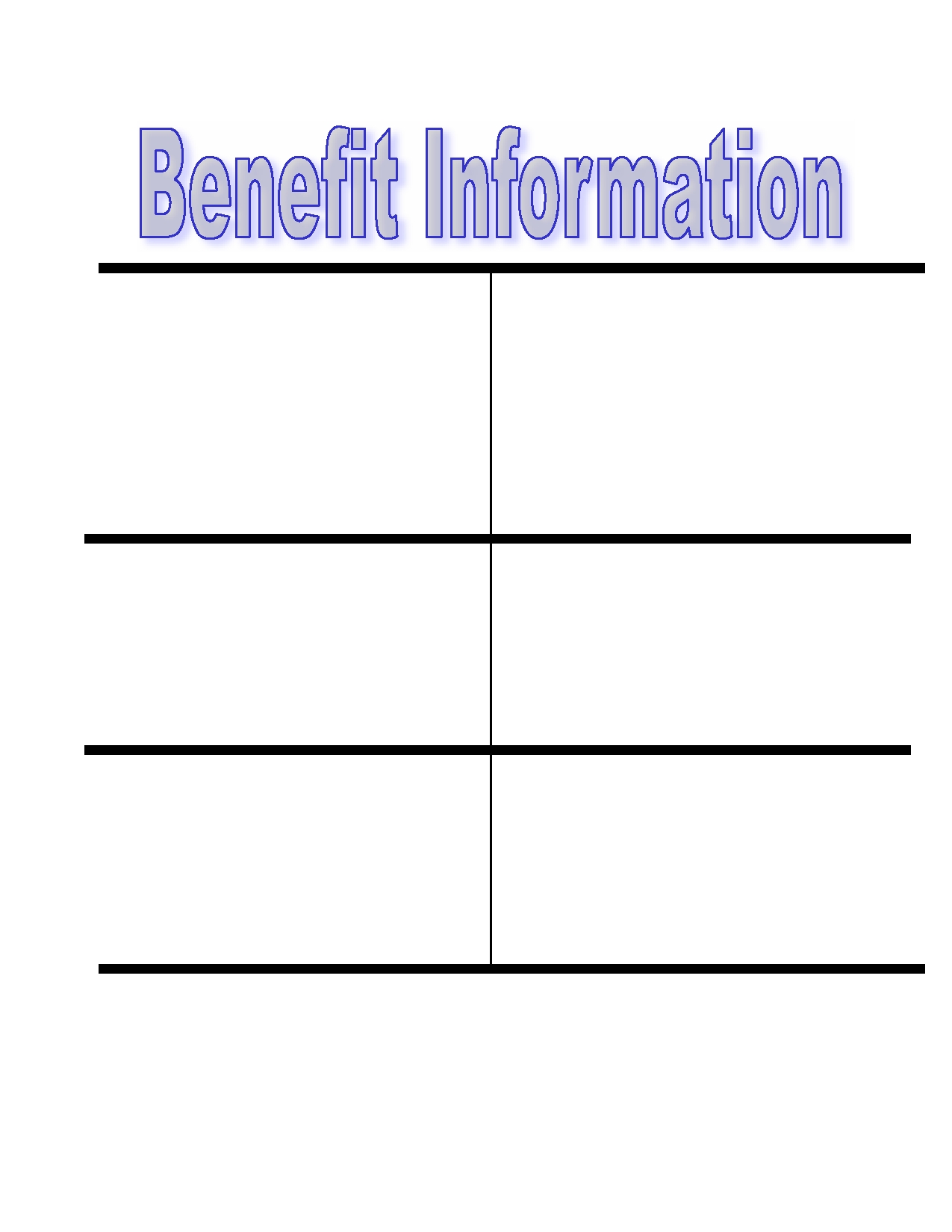 Provider: UnitedHealthcare Website: www.uhc.com Group ID: 09N1101Contact#: 800-782-3740 Product Type: Choice Plus Plan #: T9-X/RX JD Prescription Coverage: Provider: OPTUMRxWebsite: www.optumrx.com Rx Bin: 610279Rx PCN: 9999Rx Grp: UHCContact#: 1-855-842-6337 Principal  Financial Group Provider: Principal Financial Group Website: www.principal.com Group ID:  Contact #:  (800) 929-1858 ext 208, 734 or ext 249 Fax #: (413) 521-8156 Dental Coverage: Provider: UnitedHealthcare Website: www.uhc.com Group ID: 670961 Contact#: 877-816-3597 Network: Dental PPO Plan#: P4882 Vision Service Provider (VSP) Provider: VSP Website: www.vsp.com Group ID: 12133097 Contact #: (800) 877-7195 401(k) Employee Savings Plan Provider: Fidelity Investments Website: www.401k.com Group ID: 42449 Contact #: (800) 835-5097 Mailing Address: 2313 Timber Shadows Drive, Suite 200 Kingwood, TX 77339 